.Intro: 16 CountsLINDI R+LSYNCOPATED PRISSY WALKS , WALK, WALK, STEP  ¼ TURN LCROSS, HOLD, SIDE, HOLD, BEHIND, SIDE, CROSS ROCK, RECOVER(Bent kness and put your hands on your left knee)(Straighten your body and put your hands up over your shoulders)RUMBA BOXREPEATTAG: AFTER 9th WALL (9:00)SIDE, TOUCH, SIDE, TOUCH,No Good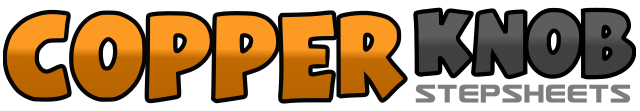 .......Count:32Wall:4Level:Novice.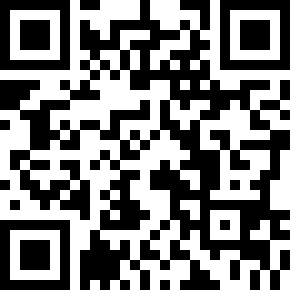 Choreographer:Tibor Mosch (DE) - February 2020Tibor Mosch (DE) - February 2020Tibor Mosch (DE) - February 2020Tibor Mosch (DE) - February 2020Tibor Mosch (DE) - February 2020.Music:No Good - Ally BrookeNo Good - Ally BrookeNo Good - Ally BrookeNo Good - Ally BrookeNo Good - Ally Brooke........1&2Step RF to right side (1) step LF beside RF (&) step RF to right side (2)3,4Step LF back (3), recover on RF (4)5&6Step LF to left side (5) step RF beside LF (&) step LF to left side (6)7,8Step RF back (7), recover on LF (8)1, 2Cross RF over LF (1), hold (2)3, 4Cross LF over RF (3), hold (4)5, 6Step RF forward (5), step LF forward (6)7, 8Step RF forward ,(7) make a 1/4 turn l (8) (9.00)1Cross RF over LF (1)2hold (2)3Step LF to left side (3)4Hold (4)5,6Step RF behind LF (5), Step LF to left side (6)7, 8Cross RF over LF (7),recover on LF (8)1, 2Step RF to right side (1) step LF beside RF (2)3, 4Step RF forward (3), touch LF next RF (4)5, 6Step LF to left  side (5) step RF beside LF (6)7, 8Step LF backward (7), touch RF next LF (8)1,2Step RF to right side (1) touch LF beside RF (2)3,4Step LF to left side (3) touch RF beside LF (4)